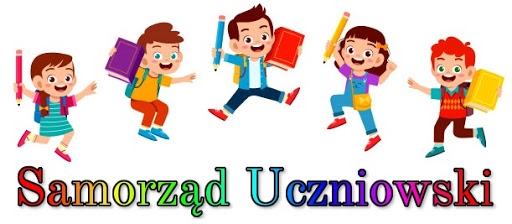 NA ROK SZKOLNY 2022/2023Skład Samorządu Uczniowskiego: Przewodniczący: STANISŁAW LEWANDOWSKI z-ca przewodniczącego: GABRYSIA ZIELIŃSKASekretarz: Kornelia Agaczewska Skarbnik: Natasza Korczakowska Członek: Izabela Chylińska 